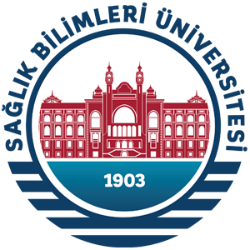 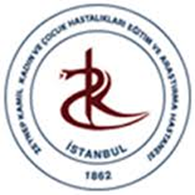 Pediatride Multidisipliner Yaklaşım SempozyumuSağlık Bilimleri Üniversitesi, Zeynep Kamil Kadın Doğum ve Çocuk Hastalıkları Eğitim ve Araştırma HastanesiKonferans Salonuİstanbul02.11.2018Sağlık Bilimleri Üniversitesi, Zeynep Kamil Kadın ve Çocuk SUAM, Pediatri Sempozyumu, 02/11/201815:00-15:30	AÇILIŞ& AÇILIŞ KONUŞMALARI15:30-16:00 	Seminer		Şişman Çocuğu Neler Bekliyor?Konuşmacı: Prof. Dr. Ayla Güven		Olgu Sunumları:Başkan: Prof. Dr. Abdulkadir Bozaykut16:00-16:15	Olgu -1: Astım tedavisine yanıtsız olgular: Vokal Kord Disfonksiyonu		Konuşmacı: Doç. Dr. Mahmut Doğru16:15-16:30	Olgu -2: Psoas absesi ile başvuran Crohn Hastalığı olgusu		Konuşmacı: Uz. Dr. Özlem Erdede16:30-16:45	ARA		Başkan: Prof. Dr. Güner Karatekin16:45-17:00 	Olgu -3: Erken Yenidoğan Döneminde Akut Karaciğer Yetmezliği: olgu sunumu		Konuşmacı: Uz. Dr. Aslı Okbay Güneş, Doç. Dr. Sevilay Topçuoğlu17:00-17:15	Olgu -4: Fetal Anemi ve Fotosensitivite: olgu sunumu		Konuşmacı: Uz. Dr. Güliz Atmaca, Doç. Dr. Nilgün Karadağ17:15-17:30	Olgu -5: Neonatal Boğmaca		Konuşmacı:  Uz. Dr. Sibel Ergin Şahin17:30-17:45	Olgu -6: Hipotiroidinin nadir görülen bir komplikasyonu		Konuşmacı: Prof. Dr. Ayla Güven17:45-18:00	TARTIŞMA& KAPANIŞ